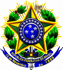 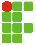 SERVIÇO PÚBLICO FEDERALINSTITUTO FEDERAL DE EDUCAÇÃO, CIÊNCIA E TECNOLOGIA DE MATO GROSSOCAMPUS CÁCERES – PROF. OLEGÁRIO BALDOANEXO IFORMULÁRIO DE RECURSOÁ DIREÇÃO DE ENSINO DO CAMPUS CÁCERES – PROF. OLEGÁRIO BALDOÁ DIREÇÃO DE ENSINO DO CAMPUS CÁCERES – PROF. OLEGÁRIO BALDOÁ DIREÇÃO DE ENSINO DO CAMPUS CÁCERES – PROF. OLEGÁRIO BALDOÁ DIREÇÃO DE ENSINO DO CAMPUS CÁCERES – PROF. OLEGÁRIO BALDOÁ DIREÇÃO DE ENSINO DO CAMPUS CÁCERES – PROF. OLEGÁRIO BALDOÁ DIREÇÃO DE ENSINO DO CAMPUS CÁCERES – PROF. OLEGÁRIO BALDONOME: NOME: NOME: NOME: NOME: NOME: ENDEREÇO: ENDEREÇO: ENDEREÇO: ENDEREÇO: ENDEREÇO: ENDEREÇO: TELEFONE: TELEFONE: TELEFONE: E-MAIL: E-MAIL: E-MAIL: CURSO: CURSO: CURSO: CURSO: CURSO: TURNO: Contra as normas do editalContra o resultado preliminarContra o resultado preliminarContra o indeferimento da inscriçãoOutrosOutrosJustificativa do candidato:Justificativa do candidato:Justificativa do candidato:Justificativa do candidato:Justificativa do candidato:Justificativa do candidato:_________________/ ___ de ____/____/_______Assinatura do candidato ou responsável legal_________________/ ___ de ____/____/_______Assinatura do candidato ou responsável legal_________________/ ___ de ____/____/_______Assinatura do candidato ou responsável legal_________________/ ___ de ____/____/_______Assinatura do candidato ou responsável legal_________________/ ___ de ____/____/_______Assinatura do candidato ou responsável legal_________________/ ___ de ____/____/_______Assinatura do candidato ou responsável legal